«БАЙЕР»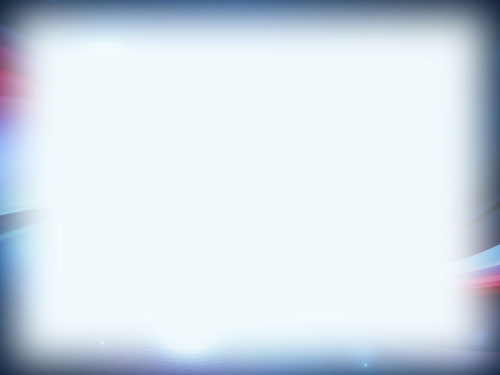 Специализированная клинико-диагностическая лабораторияУкраїнсько – Болгарське Товариство з обмеженою відповідальністю   «Ейнджи», Лицензия МОЗ Украина серия АЕ №459683 от 29.05.14г., ЄДРПОУ 32988028ПРАЙС - ЛИСТ                   на проведение диагностических исследований                         «01»  января   2019г.Диагностические  услуги, адрес:(056)716-84-96, г. Днепр, ул.Д. Кедрина ,55, Дорожная клиническая больница (главный офис)№ каб.Наименование услугСрок исполненияЦЕНА (грн)3ЭлектрокардиографияДо 1 часа 65-003Электрокардиография с медикаментозными пробамиДо 1 часа75-003Электрокардиография с физической нагрузкойДо 1 часа75-003ЭКГ- топография До 1 часа75-003ЭКГ - ритмографияДо 1 часа100-008Электроэнцефалография До 1 часа125-006Эхоэнцефалография До 1 часа65-002ЭхокардиографияДо 1 часа250-006РеоэнцефалографияДо 1 часа100-006РеовазографияДо 1 часа100-002Суточный мониторинг ЭКГ До 1 часа200-002Суточный мониторинг АТДо 1 часа200-002-4УЗИ органов гептобилярной системы  (ОБП)До 1 часа250-002-4УЗИ периферийных лимфатических узлов  До 1 часа200-002-4УЗИ почек, мочевого пузыря и предстательной железыДо 1 часа220-002-4УЗИ почекДо 1 часа200-004УЗИ мочевого пузыря и предстательной железыДо 1 часа125-004УЗИ мочевого пузыря с определением остаточной мочиДо 1 часа65-002-4УЗИ мочевого пузыряДо 1 часа65-004УЗИ предстательной железыДо 1 часа65-004УЗИ предстательной железы (трансректально) ТРУЗИДо 1 часа250-002УЗИ щитовидной железы с цветным  доп. картированиемДо 1 часа250-002-4УЗИ щитовидной железы с л\у шеи и триплексДо 1 часа250-002-4УЗИ молочной железы	До 1 часа250-004Узи органов  мошонки с триплекс  сосудовДо 1 часа250-009Узи органов малого таза (гинекологическое)До 1 часа250-002Триплекс сосудов  МАГДо 1 часа200-002Триплекс сосудов МАГ головы и шеиДо 1 часа375-002Триплекс сосудов нижних конечностей вен  и артерийДо 1 часа250-002Триплекс сосудов верхних  конечностей вен   и артерийДо 1 часа250-002Триплекс сосудов почекДо 1 часа125-005РектороманоскопияДо 1 часа250-005Фиброгастродуоденоскопия (ФГДЭС)+Ph+HpДо 1 часа375-00